ITEM NO: VT-1212; WATTS: 12W 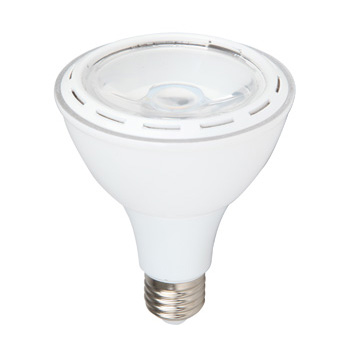 Item No:VT-1212SKU Codes4268:6000KTypePAR30BaseE27Real Watts12WEQ. Watts60WVoltage220~240VInput Frequency50HzInput Efficiency62lm/wLumen(lm)750lmPF>0.5CRI>80Color Temperature3000K,4500K,6000KBeam Angle40’DLED ChipSMDDriverConstant Current Non-Isolated DriverProtection ClassIP20Body MaterialPlastic DimmableNoUnit size95mmx114mmLife Time20000hrsOperation Temperature-25 ~50’CApplicable EnvironmentIndoor Lighting, Used in Home down light, Stairwell lighting.